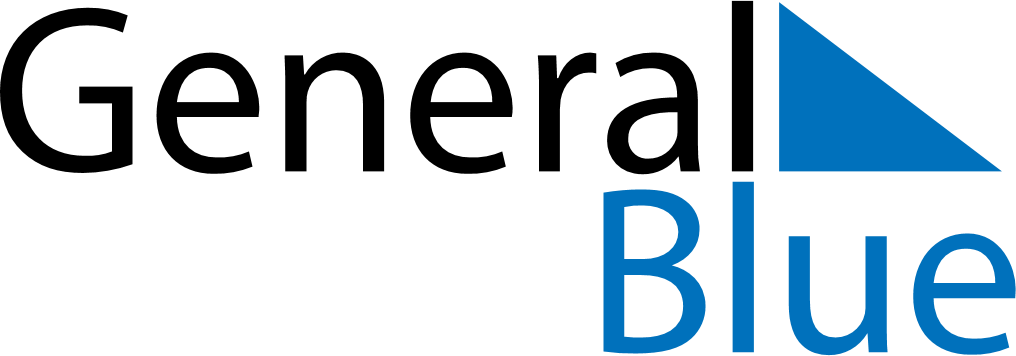 May 2024May 2024May 2024May 2024May 2024May 2024Krupki, Minsk, BelarusKrupki, Minsk, BelarusKrupki, Minsk, BelarusKrupki, Minsk, BelarusKrupki, Minsk, BelarusKrupki, Minsk, BelarusSunday Monday Tuesday Wednesday Thursday Friday Saturday 1 2 3 4 Sunrise: 5:25 AM Sunset: 8:35 PM Daylight: 15 hours and 10 minutes. Sunrise: 5:23 AM Sunset: 8:37 PM Daylight: 15 hours and 14 minutes. Sunrise: 5:21 AM Sunset: 8:39 PM Daylight: 15 hours and 18 minutes. Sunrise: 5:19 AM Sunset: 8:41 PM Daylight: 15 hours and 21 minutes. 5 6 7 8 9 10 11 Sunrise: 5:17 AM Sunset: 8:43 PM Daylight: 15 hours and 25 minutes. Sunrise: 5:15 AM Sunset: 8:44 PM Daylight: 15 hours and 29 minutes. Sunrise: 5:13 AM Sunset: 8:46 PM Daylight: 15 hours and 33 minutes. Sunrise: 5:11 AM Sunset: 8:48 PM Daylight: 15 hours and 37 minutes. Sunrise: 5:09 AM Sunset: 8:50 PM Daylight: 15 hours and 40 minutes. Sunrise: 5:07 AM Sunset: 8:52 PM Daylight: 15 hours and 44 minutes. Sunrise: 5:05 AM Sunset: 8:53 PM Daylight: 15 hours and 48 minutes. 12 13 14 15 16 17 18 Sunrise: 5:03 AM Sunset: 8:55 PM Daylight: 15 hours and 51 minutes. Sunrise: 5:02 AM Sunset: 8:57 PM Daylight: 15 hours and 55 minutes. Sunrise: 5:00 AM Sunset: 8:59 PM Daylight: 15 hours and 58 minutes. Sunrise: 4:58 AM Sunset: 9:00 PM Daylight: 16 hours and 2 minutes. Sunrise: 4:57 AM Sunset: 9:02 PM Daylight: 16 hours and 5 minutes. Sunrise: 4:55 AM Sunset: 9:04 PM Daylight: 16 hours and 8 minutes. Sunrise: 4:53 AM Sunset: 9:05 PM Daylight: 16 hours and 12 minutes. 19 20 21 22 23 24 25 Sunrise: 4:52 AM Sunset: 9:07 PM Daylight: 16 hours and 15 minutes. Sunrise: 4:50 AM Sunset: 9:09 PM Daylight: 16 hours and 18 minutes. Sunrise: 4:49 AM Sunset: 9:10 PM Daylight: 16 hours and 21 minutes. Sunrise: 4:47 AM Sunset: 9:12 PM Daylight: 16 hours and 24 minutes. Sunrise: 4:46 AM Sunset: 9:13 PM Daylight: 16 hours and 27 minutes. Sunrise: 4:45 AM Sunset: 9:15 PM Daylight: 16 hours and 30 minutes. Sunrise: 4:43 AM Sunset: 9:16 PM Daylight: 16 hours and 33 minutes. 26 27 28 29 30 31 Sunrise: 4:42 AM Sunset: 9:18 PM Daylight: 16 hours and 35 minutes. Sunrise: 4:41 AM Sunset: 9:19 PM Daylight: 16 hours and 38 minutes. Sunrise: 4:40 AM Sunset: 9:21 PM Daylight: 16 hours and 41 minutes. Sunrise: 4:39 AM Sunset: 9:22 PM Daylight: 16 hours and 43 minutes. Sunrise: 4:38 AM Sunset: 9:23 PM Daylight: 16 hours and 45 minutes. Sunrise: 4:37 AM Sunset: 9:25 PM Daylight: 16 hours and 48 minutes. 